РЕСПУБЛИКА   КАРЕЛИЯКОНТРОЛЬНО-СЧЕТНЫЙ КОМИТЕТСОРТАВАЛЬСКОГО МУНИЦИПАЛЬНОГО РАЙОНААНАЛИТИЧЕСКАЯ ЗАПИСКАо ходе исполнения бюджета Вяртсильского городского поселения за 1 полугодие 2018 года.08 августа 2018 года                                                                                       № 39Настоящая справка подготовлена на основании статьи 268.1 Бюджетного кодекса Российской Федерации, Решения Совета Сортавальского муниципального района от 26.01.2012г. №232 «Об образовании контрольно-счетного комитета Сортавальского муниципального района и утверждении Положения о контрольно-счетном комитете Сортавальского муниципального района» (с изменениями и дополнениями), плана работы Контрольно-счетного комитета Сортавальского муниципального района на 2018 год, утвержденного приказом Контрольно-счетного комитета от 27.12.2016г. №30, Соглашения о передаче полномочий контрольно-счетного органа Вяртсильского городского поселения по осуществлению внешнего муниципального финансового контроля Контрольно-счетному комитету Сортавальского муниципального района от 25.12.2017г.  в целях осуществления текущего финансового контроля.При подготовке аналитической записки использованы следующие документы:Отчет об исполнении бюджета Вяртсильского городского поселения на 1 июля 2018 года и на 1 июля 2017 года;отчет об использовании средств резервного фонда Администрации Вяртсильского городского поселения на 1 июля 2018 года;Объем прогнозируемого поступления доходов в бюджет Вяртсильского городского поселения в разрезе видов доходов, кодов бюджетной классификации, кварталов 2018 года;Решение Совета Вяртсильского городского поселения от 26.12.2017г. №127 «О бюджете Вяртсильского городского поселения на 2018 и плановый период 2019 и 2020 годы»;Решение Совета Вяртсильского городского поселения о внесении изменений в Решение Совета Вяртсильского городского поселения от 26.12.2017г. №127 «О бюджете Вяртсильского городского поселения на 2018 и плановый период 2019 и 2020 годы».Утвержденная сводная бюджетная роспись Вяртсильского городского поселения на 2018 год.В ходе мониторинга исполнения бюджета Вяртсильского городского поселения за 1 полугодие 2018 года проанализированы:-исполнение основных характеристик бюджета Вяртсильского городского поселения по состоянию на 01.07.2018 года;-исполнение доходной и расходной части, источников финансирования дефицита бюджета поселения по состоянию на 1 июля 2018 года; -расходование средств резервного фонда Администрации Вяртсильского городского поселения за 1 полугодие 2018 года;-исполнение программной части бюджета Вяртсильского городского поселения по состоянию на 01.07.2018 года.Основные характеристики бюджета Вяртсильского городского поселения на 2018 год.Первоначально бюджет Вяртсильского городского поселения на 2018 год (решение Совета Вяртсильского городского поселения от 26.12.2017г. №127) был утвержден по доходным источникам в сумме 9 084,8 тыс. руб., расходным обязательствам – 9 932,4 тыс. руб., дефицит бюджета Вяртсильского городского поселения был утвержден в сумме 847,6 тыс. руб. За I полугодие 2018 года в утвержденный бюджет изменения вносились 2 раза. В результате внесенных изменений бюджет Вяртсильского городского поселения был утвержден по доходным источникам в сумме 15 181,8 тыс. руб., расходным обязательствам – 15 826,1 тыс. руб., дефицит бюджета Вяртсильского городского поселения утвержден в сумме 644,3 тыс. руб. Основные итоги исполнения бюджета Вяртсильского городского поселения за 1 полугодие 2018 года.Таблица 1 (тыс. руб.)В отчете об исполнении бюджета поселения на 1 июля 2018г. отражены утвержденные решением о бюджете назначения по доходам в сумме 15 181,8 тыс. руб., по расходам – утвержденные в соответствии с утвержденной сводной бюджетной росписью в сумме 15 826,1 тыс. руб., дефицит бюджета – сумма плановых показателей, утвержденных решением о бюджете в сумме 644,3 тыс. руб.Согласно отчетных данных бюджет по доходам исполнен в размере 5 164,39 тыс. руб. или 34% к утвержденным бюджетным назначениям, по расходам исполнение составило 4 033,1 тыс. руб. или 25% к бюджетным назначениям, утвержденным в соответствии со сводной бюджетной росписью.В результате исполнения бюджета за истекшее 1 полугодие получен профицит бюджета в сумме 1 131,3 тыс. руб.ДОХОДЫДоходы бюджета Вяртсильского городского поселения по состоянию на 01.07.2018г. в разрезе групп доходов характеризуются следующими данными:Таблица 2 (тыс.руб.)Проводя анализ показателей, отраженных в таблице, установлено, что поступление доходов по группе «Налоговые и неналоговые доходы» за рассматриваемый период т. г. превысило прогнозируемый объем (графа 3) на 2 процентных пункта, поступление доходов по группе «Безвозмездные поступления» не достигла прогнозируемого объема на 7 процентных пункта. В целом, объем поступивших в бюджет поселения доходов на 1% выше плановых показателей.При сравнении процента поступлений с аналогичным периодом прошлого года (графа 5) в целом процент исполнения доходной части бюджета Вяртсильского городского поселения за 1 полугодие текущего года снизился на 28 процентных пункта. Значительное снижение произошло по группе «Безвозмездные поступления» на 68 процентных пункта (в 1 полугодии 2017 году по группе «Безвозмездные поступления» поступило - 4 138,5 тыс. руб. или 73% от годового плана), по группе «Налоговые и неналоговые доходы» исполнение сократилось на 20 процентных пунктов.Группа 1000000000 «Налоговые и неналоговые доходы»По данным Отчета об исполнении бюджета Вяртсильского городского поселения по состоянию на 01.07.2018г., предоставленного органом, организующим исполнение бюджета – Администрацией Вяртсильского городского поселения, налоговые и неналоговые доходы бюджета поселения за период январь-июнь 2018 года поступили в сумме 4 870,46 тыс. руб. За аналогичный период прошлого года поступление, в сопоставимых условиях, составило 4 231,4 тыс. руб., т.е. объем поступлений увеличился на 639,06 тыс. руб. или на 15 процентов.Налоговые доходыНаибольшую долю в сумме поступивших налоговых доходов занимает налог на доходы физических лиц. Сумма поступления за 1 полугодие текущего года составила 2 934,16 тыс. руб., что составляет 74% от общей суммы поступлений налоговых доходов.В аналогичном периоде прошлого года налог на доходы физических лиц составлял 2 881,8 тыс. руб. (79%), что на 52,36 тыс. руб. меньше, чем за 1 полугодие 2018 года. По сравнению с прогнозом поступлений налога на доходы физических лиц в анализируемом периоде исполнение составило 96%, или если смотреть в абсолютном выражении, то не поступило 127,64 тыс. руб. от планаНалоговые доходы бюджета Вяртсильского городского поселения за рассматриваемый период исполнены в сумме 3 957,93 тыс. руб. или 50% к годовым бюджетным назначениям и на 101 процент к объему прогнозных поступлений. Неналоговые доходыСтруктура основных доходных источников в общем объеме поступивших неналоговых доходов за 1 полугодие 2018 года претерпела изменения по сравнению с аналогичным периодом прошлого года:Таблица 3Как видно из таблицы, за 1 полугодие 2018 года по сравнению с аналогичным периодом прошлого года сократилась доля доходных источников от использования имущества, находящегося в муниципальной собственности (на 51%), а также доля дохода от продажи материальных и нематериальных активов (на 1%) в общем объеме неналоговых доходов. В анализируемом периоде доля поступлений от компенсации затрат государства выросла на 34%, прочих поступления от денежных взысканий (штрафов) и иных сумм в возмещение ущерба – на 18%. В I полугодии 2017 г. в бюджете поселения доля доходов от данных источников составляли менее 1%. Если сравнивать в абсолютном выражении, то в анализируемом периоде произошло снижение поступлений доходного источника от использования имущества, находящегося в муниципальной собственности. В аналогичном периоде прошлого года объем поступлений по этому виду неналогового дохода составлял 558,6 тыс. руб. В 1 полугодии 2018 года он стал составлять 419,31 тыс. руб., что на 139,29 тыс. руб. меньше, чем в 1 полугодии 2017 года. По отношению к объему прогнозных поступлений за I полугодие 2018 года исполнение по данному показателю в анализируемом периоде превысило плановые значения на 41,91 тыс. руб. или на 11%.В 1 полугодие 2018г. доходов от продажи материальных и нематериальных активов поступило 20,69 тыс. руб. В аналогичном периоде прошлого года поступление составило 16,6 тыс. руб., т.е. объем поступлений в 1 полугодии текущего год увеличился на 4,09 тыс. руб. По сравнению с прогнозом поступлений по данному виду неналогового дохода исполнение составило 100,0 процентов.В целом, по группе неналоговые доходы, объем поступлений за период январь-июнь текущего года по сравнению с соответствующим периодом прошлого года увеличился на 337,33 тыс. руб. Неналоговые доходы бюджета Вяртсильского городского поселения за рассматриваемый период исполнены в сумме 912,53 тыс. руб. или 74% к годовым бюджетным назначениям и 112% к объему прогнозных поступлений в I полугодии т.г. На приведенной ниже диаграмме отражена динамика неналоговых доходов бюджета Вяртсильского городского поселения, поступивших в 1 полугодии текущего года, по сравнению с аналогичным периодом прошлого года:Ряд 1- Исполнено за 1 полугодие 2018г., тыс. руб.Ряд 2 –Исполнено за 1 полугодие 2017г., тыс. руб. 1 Доходы от использования имущества, находящегося в муниципальной         собственности2. Доходы от продажи материальных и нематериальных активов 3. Доходы от оказания платных услуг (работ) и компенсации затрат государства4. Штрафы, санкции, возмещение ущерба.Как видно на диаграмме, доходы по 3-м из четырех неналоговых источников за 1 полугодие текущего года выше доходов по соответствующим источникам за аналогичный период прошлого года, по одному источнику (доходы от использования имущества, находящегося в муниципальной собственности) в анализируемом периоде доходы ниже доходов по соответствующим источникам за аналогичный период прошлого года.Группа 2000000000 «Безвозмездные поступления»Согласно Отчета об исполнении бюджета за 1 полугодие 2018 года объем безвозмездных поступлений в бюджет поселения составил 293,94 тыс. руб. Исполнение по безвозмездным поступлениям за рассматриваемый период составило 5% к годовым бюджетным назначениям.Структура безвозмездных поступлений характеризуется следующими показателями:                        (тыс.руб.)ДотацииСубвенции,Субсидии,Иные межбюджетные трансферты;Прочие безвозмездные поступления.Как видно из данных диаграммы, наимобольший удельный вес (48%) в структуре безвозмездных поступлений составляют дотации, в частности дотация на выравнивание бюджетной обеспеченности. Субсидии в бюджет поселения в 1 полугодии 2018 года не поступали.РАСХОДЫРасходы бюджета Вяртсильского городского поселения за 1 полугодие текущего финансового года составили 4 033,1 тыс. руб. или 25% к утвержденным, решением о бюджете, бюджетным назначениям и к бюджетным ассигнованиям, утвержденным сводной бюджетной росписью. По сравнению с аналогичным периодом прошлого года объем произведенных расходов сократился на 1%. За 1 полугодие прошлого года исполнение по расходам составило 4 068,1 тыс. руб.Анализ исполнения расходной части бюджета поселения за рассматриваемый период в разрезе функциональной структуры в сравнении с бюджетными назначениями, утвержденными сводной бюджетной росписью, приведен в таблице: Таблица 4 (тыс. руб.)Расходы бюджета Вяртсильского городского поселения исполнены в сумме 4 033,1 тыс. руб., что составляет 25% от утвержденных в соответствии со сводной бюджетной росписью объема средств 15 826,15 тыс. рублей.Диапазон освоения бюджетных средств по разделам классификации расходов составляет от 8% по разделу «Физическая культура и спорт», до 50% по разделу «Национальная оборона» и «Социальная политика». Т. о. наблюдается неравномерное исполнение бюджета поселения за 1 полугодие 2018 года.Исполнение бюджета Вяртсильского городского поселения за I полугодие 2018 года в разрезе сгруппированных по видам расходов представлено в таблице:«Группировка расходов по группам видов расходов»по Вяртсильскому городскому поселению.Таблица 5 (тыс. руб.)Диапазон исполнение бюджета поселения в анализируемом периоде колеблется от 6% по группе «Иные бюджетные ассигнования» до 50 % по группам «Социальное обеспечение и иные выплаты (субсидии)» и «Межбюджетные трансферты». По группам вида расходов «Закупка товаров, работ и услуг для муниципальных нужд», «Иные бюджетные ассигнования» и «Расходы на выплаты персоналу в целях обеспечения выполнения функций органами местного самоуправления, казенными учреждениями» исполнение ниже средне полугодового показателя (50%). Исполнение средств резервного фонда Администрации Вяртсильского городского поселенияПо состоянию на 01.07.2018г. утвержденный объем резервного фонда Администрации Вяртсильского городского поселения составляет 289,3 тыс. руб. Удельный вес резервного фонда Администрации Вяртсильского городского поселения, в общем объеме утвержденных Решением о бюджете расходах бюджета поселения, составляет 2%.Согласно Отчета об использовании средств Резервного фонда Администрации на 1 июля 2018 года, предоставленного Администрацией Вяртсильского городского поселения, расходов за счет средств резервного фонда не производилось. Исполнение программной части бюджета.Решением о бюджете Вяртсильского городского поселения на 2018 год предусматривались к исполнению 4 муниципальных целевых программы в объеме 1 190,4 тыс. руб. В анализируемом периоде вносились изменения и дополнения в утвержденный перечень муниципальных целевых программ, предусмотренных к финансированию за счет средств бюджета Вяртсильского городского поселения. Количество предусмотренных к финансированию за счет бюджета Вяртсильского городского поселения программ увеличилось на 1 программу, объем финансирования на 2018 год увеличился на 5 868,4 тыс. руб. и составил 7 058,8 тыс. руб.По сравнению с аналогичным периодом 2017 года расходы на реализацию Программ, согласно сводной бюджетной росписи, возросли на 398,1 тыс. руб. или на 6% и составили 7 058,8 тыс. руб. (в I полугодии 2017 - 6 660,7 тыс. руб.)Доля бюджетных средств, направляемых на реализацию Программ, в общих расходах бюджета поселения в I полугодии 2018 года составила 45 процентов, что меньше чем в аналогичном периоде предыдущего года на 2% (в I полугодии 2017 года- 47%). Изменение количества и доли расходов на реализацию Программ в I полугодии 2018 году в общих расходах бюджета поселения представлено в таблице.Таблица 6В анализируемом периоде 2018 года из 5 Программ вообще не исполнены - 3 Программы (60 процентов), по одной Программе (20 процентов) процент исполнения – 73%, по одной Программе (20 процентов) процент исполнения – 11%. За первое полугодие 2018 года общий объем фактических расходов на исполнение муниципальных программ составил 6% от суммы, предусмотренной на их исполнение в 2018 году.Источники внутреннего финансирования дефицита бюджета Вяртсильского городского поселения на 01.07.2018г.Статьей 1 Решения о бюджете бюджет Вяртсильского городского поселения на 2018 год утвержден с дефицитом в сумме 644,33 тыс. руб.За 1 полугодие 2018г. бюджет поселения исполнен с профицитом в объеме 1 131,3 тыс. руб.В анализируемом периоде т. г. кредиты от кредитных организаций, а также бюджетные кредиты от других бюджетов бюджетной системы РФ, в качестве источников финансирования дефицита бюджета поселения, не привлекались.Выводы:По результатам проверки отчёта об исполнении бюджета Вяртсильского городского поселения за 1 полугодие 2018 года Контрольно-счётный комитет СМР считает, что отчёт об исполнении бюджета Вяртсильского городского поселения в представленном виде является достоверным.Представленный отчет соответствует нормам действующего законодательства.Предложения и замечания:Администрации Вяртсильского городского поселения, как главному распорядителю средств бюджета поселения, обратить внимание на неравномерность исполнения бюджетных средств поселения в I полугодии 2018 года.В виду низкого процента исполнения в I полугодии 2018г. бюджетных ассигнований, предусмотренных на реализацию муниципальных целевых программ, Администрации Вяртсильского городского поселения усилить контроль над исполнением Программ.Направить Аналитическую записку о ходе исполнения бюджета Вяртсильского городского поселения за 1 полугодие 2018 года в адрес:Председателя Совета Вяртсильского городского поселения;Главы Вяртсильского городского поселения.И.о. председателя Контрольно-счетного комитетаСортавальского муниципального района                                Н.В. МангушеваНаименованиепоказателейУтвержденоРешениемо бюджетеУточненные назначенияОтклонение(гр.3-гр.2)ИсполненоИсполненоОтклонение(гр.6-гр.5)Исполнение, %Исполнение, %НаименованиепоказателейУтвержденоРешениемо бюджетеУточненные назначенияОтклонение(гр.3-гр.2)По отчету об исполнениибюджетаПо результатам проверкиОтклонение(гр.6-гр.5)к решениюо бюджетеК уточненным назначениям123456789Общий объем доходов, в том числе9 084,8015 181,806 097,005 164,395 164,3905734Объем безвозмездных поступлений484,006 060,905 576,90285,94285,940595Общий объем расходов9 932,4015 826,105 893,704 033,104 033,1004125Дефицит бюджета 847,60644,30-203,30-1 131,30-1 131,300-133-176Наименование показателяИсполнено за 1 полугодие2018 годаПроцент исполнения к прогнозу поступлений за 1 полугодиеПроцент исполнения к годовым назначениям бюджета Вяртсильскогогородского поселенияТемп роста к показателям соответствующего периода 2017 года в сопоставимых условиях123451000000000 «Налоговые и неналоговые доходы»4 870,4610234-20%20000000000 «Безвозмездные поступления»285,94935-68%Общий объем доходов5 164,3910134-28%Наименование доходных источниковДоля, занимаемая в общей сумме исполненных за 1 полугодие 2018 года неналоговых доходовДоля, занимаемая в общей сумме исполненных за 1 полугодие 2017 года неналоговых доходовДоходы от использования имущества, находящегося в муниципальной собственности46%97%Доходы от оказания платных услуг (работ) и компенсации затрат государства34%Менее 1%Доходы от продажи материальных и нематериальных активов2%3%Штрафы, санкции, возмещения ущерба18%Менее 1%Суммарная доля в объеме поступлений по неналоговой группе доходов100%100%Раздел, подразделНаименование показателяутверждено сводной бюджетной росписью Утвержденные бюджетные назначения по форме 0503117Исполнено за 1 полугодие 2018 г.Процент исполнения к утвержденным бюджетным назначениям по ф.0503117Не исполнено (неосвоенный остаток) 0100Общегосударственные вопросы6 951,166 951,162 732,87394 218,290200Национальная оборона203,00203,00101,3050101,700300Национальная безопасность и правоохранительная деятельность62,0062,0016,072645,930400Национальная экономика3 493,393 493,39375,50113 117,890500Жилищно-коммунальное хозяйство4 713,414 713,41647,54144 065,870800Культура, кинематография220,00220,0093,3542126,651000Социальная политика123,20123,2061,605061,601100Физическая культура и спорт60,0060,004,86855,14Всего расходов:Всего расходов:15 826,1515 826,154 033,102511 793,05Группы видов расходовНаименованиеУтвержденная роспись Доля в общих расходах (%)Исполнение за 1 полугодие % исполнения100Расходы на выплаты персоналу в целях обеспечения выполнения функций органами местного самоуправления, казенными учреждениями4 289,79271 620,1038200Закупка товаров, работ и услуг для муниципальных нужд10 846,09692 209,1020300Социальное обеспечение и иные выплаты (субсидии)123,20161,6050500Межбюджетные трансферты248,552124,2750800Иные бюджетные ассигнования318,53218,026ИТОГО15 826,151004 033,125I полугодие 2018 годI полугодие 2017 годОбъем финансирования Программ, предусмотренный Решением о бюджете ВГП, тыс. руб. 7 058,86 660,7Объем финансирования Программ, предусмотренный сводной бюджетной росписью, тыс. руб.7 058,86 660,7Фактически исполнены Программы, тыс. руб. 391,6338,8Процент исполнения к показателям, утвержденным Решением о бюджета ВГП , %65Процент исполнения к показателям, утвержденным сводной бюджетной росписью, %65Всего расходов, по отчету об исполнении бюджета ВГП, тыс.руб.4 033,14 068,1Доля программ в общих расходах, % (фактически)108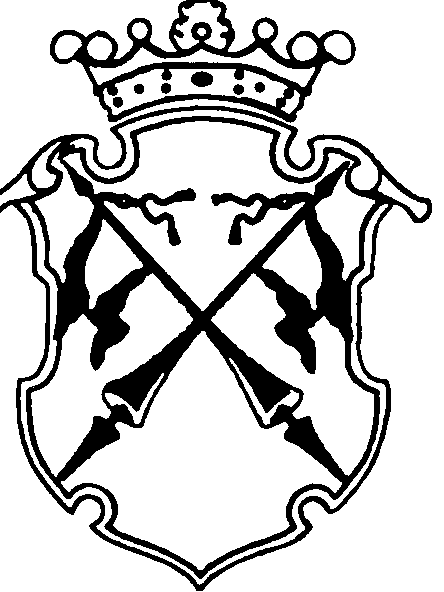 